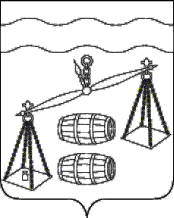 Администрация  сельского поселения"Деревня Субботники"Сухиничский район Калужская областьПОСТАНОВЛЕНИЕ   от 04.10.2023 года			                               		№ 18        	В соответствии с постановлением администрации сельского поселения «Деревня Субботники» от 11.08.2020 № 24 «Об утверждении Порядка принятия решения о разработке муниципальных программ сельского поселения «Деревня Субботники», их формирования, реализации и проведения оценки эффективности реализации», руководствуясь Уставом сельского поселения «Деревня Субботники», администрация СП «Деревня Субботники»ПОСТАНОВЛЯЕТ:Внести в постановление администрации сельского поселения «Деревня Субботники» от 04.10.2019 №23 "Об утверждении муниципальной программы  СП «Деревня Субботники» «Благоустройство на территории СП «Деревня Субботники» на 2020-2025 годы" (далее - постановление) следующие изменения: 	1.1. Пункт 1 постановления изложить в следующей редакции: "Утвердить муниципальную программу «Благоустройство на территории СП «Деревня Субботники» на 2020-2026 годы" (прилагается)".	1.2. В приложении "Муниципальная программа «Благоустройство на территории СП «Деревня Субботники» на 2020-2026 годы" (далее - программа) по всему тексту программы слова "на 2020-2025 годы" заменить на слова "на 2020-2026 годы";	1.3. В паспорте программы Объемы и источники финансирования Программы дополнить строкой " в 2026 году - 530 тыс.рублей";	1.4. Таблицу раздела 4 программы изложить в новой редакции согласно приложению №1 к настоящему постановлению.	1.5. Таблицу раздела 7 Программы изложить в новой редакции согласно приложению №2 к настоящему постановлению.2. Настоящее постановление вступает в силу после его обнародования.3. Контроль за исполнением настоящего постановления оставляю за собой.    Глава  администрации сельского    поселения «Деревня Субботники»                                               А. В. Карханина  Приложение №1к постановлению № 18от 04.10.2023г.Приложение №2к постановлению №18от 04.10.2023г.О внесении изменений в постановление администрации СП «Деревня Субботники» от 04.10.2019 №23 "Об утверждении муниципальной программы сельского поселения «Деревня Субботники» «Благоустройство на территории СП «Деревня Субботники» на 2020-2025 годы» №п/пНаименование индекатора (показателя)Ед. измЗначение по годамЗначение по годамЗначение по годамЗначение по годамЗначение по годамЗначение по годамЗначение по годамЗначение по годамЗначение по годам№п/пНаименование индекатора (показателя)Ед. измГод, предшествующий году разработки муниципальной программыГод, разработки муниципальной программыРеализация муниципальной программыРеализация муниципальной программыРеализация муниципальной программыРеализация муниципальной программыРеализация муниципальной программыРеализация муниципальной программыРеализация муниципальной программы№п/пНаименование индекатора (показателя)Ед. измГод, предшествующий году разработки муниципальной программыГод, разработки муниципальной программы2020 год2021 год2022 год2023 год2024 год2025 год2026 год12345678910111Количество установленных светильников уличного освещенияшт.33311122Ремонт и очистка питьевых колодцевшт.2211111123Количество разбитых клумбшт.435534434Наименованиепрограммы, основного мероприятияНаименованиеглавного распорядителя средств бюджета поселенияИсточникифинансиро-вания2020202120222023202420252026всего- благоустройство детской игровой площадкиАдминистрацияСП «Деревня Субботники»Бюджет СП МБТ7070160959,440504040 470959,4-  текущее содержание и ремонт уличного освещенияАдминистрация СП «Деревня Субботники»Бюджет СП«Деревня Субботники»1401402001401401401401040-укладка тротуарной плитки и содержание памятника войнам-односельчанам погибшим ВОВ 1941-1945гАдминистрация  СП «Деревня Субботники»Бюджет СП «Деревня Субботники»602015151520145-выпиловка аварийных деревьевАдминистрация  СП «Деревня Субботники»Бюджет СП МБТ202040202020202014040-приобретение средств малой механизации,  текущее содержание и обслуживание средств малой механизацииАдминистрация  СП «Деревня Субботники» Бюджет СП «Деревня Субботники»203040403030 190-выплата зарплаты с начислениями работнику по благоустройствуАдминистрация  СП «Деревня Субботники»Бюджет СП «Деревня Субботники»2253103802202302302301825-проведение конкурса «Лучшее домовладение» «Лучшая клумба»Администрация   СП «Деревня Субботники»Бюджет СП  «Деревня Субботники»557791043-ремонт фасада здания, укладка тротуарной плитки администрации Администрация   СП «Деревня Субботники»Бюджет СП «Деревня Субботники»1004040505050330-ремонт колодца, очистка и содержание.Администрация  СП «Деревня Субботники»Бюджет СП «Деревня Субботники»50505050505050350-прочие мероприятия по благоустройству сельского поселенияАдминистрация  СП «Деревня Субботники»Бюджет СП МБТ150661,2300549,4425153,75050505010751364,3Участие в реализации государственной программы Калужской области "Комплексное развитие сельских территорий"Администрация  СП «Деревня Субботники»Бюджет СП МБТ153,7435,326555,144661,673708,8441096,999              ИТОГО 2090,226  2791,217  2450,1 632644  6405309777,543